9. YARALANMAYA NEDEN OLAN ALET BİR HASTANIN VÜCUT MATERYALİ İLE KONTAMİNE OLMUŞ MU? EVET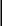 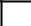  HAYIR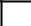 10. 9.SORUNUN CEVABI EVET İSE HASTANIN KAN YOLU İLE BULAŞAN BİR HASTALIĞI VAR MI?11. OLAY ESNASINDA KİŞİSEL KORUYUCU EKİPMAN KULLANIYOR MUYDUNUZ? EVET HAYIR12. 11. SORUNUN CEVABI EVET İSE HANGİLERİ OLDUĞUNU İŞARETLEYİNİZ1. ADI/SOYADI:       4.iLK MÜDAHALE:       4.iLK MÜDAHALE:2. DOSYA NO:3. YARALANMA TARİHI / SAATI:5. GÖREVİ:    6. YARALANMAYA NEDEN OLAN ALET NEDIR?    6. YARALANMAYA NEDEN OLAN ALET NEDIR?DOKTORİĞNE UCUHEMŞİREBİSTURİTEKNİSYENKATETERTEMİZLİK PERSONELİLAM/LAMELSTAJYERKIRIK CAM MALZEMELERKIRIK CAM MALZEMELERDİĞER………………….DİĞER………………………..DİĞER………………………..7. YER TANIMI   8. YARALANMA BÖLGESİLABORATUARSAĞ ELSOL ELBAẞHASTA ODASISAĞ AYAKSOL AYAKYÜZKAN BAĞIẞI /TRANSFÜZYONSAĞ ÖN KOLSOL ÖN KOLBOYUNKAN ALMASAĞ KOLSOL KOLSIRTACİLSAĞ KALÇASOL KALÇABELAMELİYATHANESAĞ BACAKSOL BACAK       DİĞER…………..YOĞUN BAKIMSAĞ BALDIRSOL BALDIRDİẞ KLİNİĞİSAĞ KARINSOL KARINSTERİLİZASYON ÜNİTESİSAĞ KASIKSOL KASIKRADYOLOJİSAĞ GÖĞÜSSOL GÖĞÜSENDOSKOPİSAĞ GÖZSOL GÖZKLİNİK/SERVİSDİĞER ………………………HEPATİT BHEPATİT CDİĞER (Belirtiniz)HIVKIRIM KONGOTEK KAT ELDİVENÇİFT KAT ELDİVENBARİYERLİ ELDİVENKORUYUCU GÖZLÜKYÜZ MASKESİÖNLÜKCERRAHİ MASKE13. YARALANMANIN ŞİDDETİ NE KADARDI?YÜZEYELDERİNMUKOZALFormu Düzenleyen                                              (İsim Soyisim)                                           Tarih:…/…/20..